LAPORAN TUGAS AKHIR(EV-003)PENENTUAN NILAI KOEFISIEN LAJU DEOKSIGENASI SUNGAI CITARUM SEGMEN TENGAHDisusun Oleh :Anna Ayudina113050027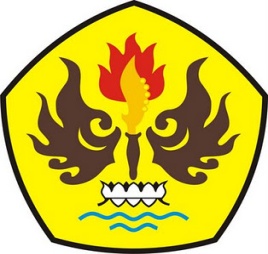 PROGRAM STUDI TEKNIK LINGKUNGANFAKULTAS TEKNIKUNIVERSITAS PASUNDANBANDUNG2017PENENTUAN NILAI KOEFISIEN LAJU DEOKSIGENASI SUNGAI CITARUM SEGMEN TENGAHLAPORAN TUGAS AKHIR(EV-003)Diajukan Untuk Memenuhi Persyaratan Penyelesaian Program S-1 Jurusan Teknik Lingkungan Fakultas TeknikUniversitas PasundanDisusun Oleh :Anna Ayudina113050027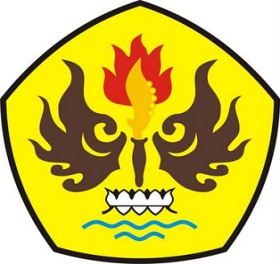 PROGRAM STUDI TEKNIK LINGKUNGANFAKULTAS TEKNIKUNIVERSITAS PASUNDANBANDUNG2017HALAMAN PENGESAHANLAPORAN TUGAS AKHIR(EV-003)PENENTUAN NILAI KOEFISIEN LAJU DEOKSIGENASI SUNGAI CITARUM SEGMEN TENGAHDisusun Oleh :Anna Ayudina113050027Telah disetujui dan disahkan pada,   Maret 2017      Pembimbing I				            Pembimbing II  (Dr. Eng. Yonik M. Yustiani, Ir.,MT)                        (Ir. Sri Wahyuni.,MT)                    Penguji I						Penguji II        (Dr.Ir. Evi Afiatun., MT) 		       (Astri W. Hasbiah, ST.,M.Env)Penentuan Nilai Koefisien Laju Deoksigenasi Sungai Citarum Segmen TengahAnna AyudinaJurusan Teknik Lingkungan – Fakultas Teknik – Universitas PasundanAbstrakSungai Citarum adalah sungai yang melintas di daerah Kota Purwakarta. Di pinggiran sungai dipadati oleh rumah-rumah penduduk dengan saluran buangannya yang langsung mengarah ke sungai. Buangan yang berasal dari kegiatan domestik dan industri yang tersuspensi dalam sungai dapat mempengaruhi penurunan kualitas air pada Sungai Citarum. Berbagai upaya dapat dilaksanakan dalam rangka perbaikan kondisi lingkungan Sungai Citarum. Salah satu kegiatan yang dapat dilakukan adalah prediksi kualitas airnya melalui pemodelan. Model kualitas untuk sungai yang tercemar limbah domestik pada umumnya menggunakan persamaan BOD dan DO. Pengambilan sampel dilakukan pada dua titik lokasi yang dianggap dapat mewakili kondisi sungai. Metode analisis laboraturium yang digunakan dalam perhitungan laju deoksigenasi yaitu menggunakan Metode Winkler dan Metode Slope, sedangkan Rumus Empiris yang digunakan dalam perhitungan laju deoksigenasi menggunakan Rumus Persamaan Hydroscience untuk aliran normal. Hasil perhitungan menunjukkan bahwa nilai rentang laju deoksigenasi (K1) pada Sungai Citarum berkisar antara 0,10 hingga 0,17 per hari dan nilai rentang BOD Ultimate (La) berksiar antara 18,46 hingga 24,43mg/L. Sedangkan untuk nilai rentang laju deoksigenasi (K1) pada Sungai Citarum dengan menggunakan rumus empiris berkisar antara 0,270 hingga 0,278 per hari.Kata Kunci : Laju Deoksigenasi, Metode Slope, Metode Winkler, Sungai Citarum.The coefficient of determination value deoxygenation rate Citarum River Middle SegmentAnna AyudinaDepartment of Environmental – Engineering Faculty – Pasundan UniversityAbstractCitarum River is a river that flows across the city of Purwakarta. The riverside packed houses with wastewater outlet discharge directly into the river. The effluent originating from domestic and industrial activies contain in the river water can deteriorate the water quality of Citarum River. One of the improvement effort that can be done is to predict the water quality using modeling. Water quality model for river by waste usually compute BOD and DO. Samples were taken at two locations of which are considered represent the condition of the river in urban area. Laboratory analytical methods used in the calculation of the deoxygenation rate is using Winkler Method and Slope Method, where as the empirical formula used in the calculation of the deoxygenation rate is Equation formula of Hydroscience. The laboratory Slope Method show that the deoxygenation rate ranged between 0,10 and 0,17 day-1. Whereas the Ultimate BDO Concentration ranged between 18,46 hingga and 24,43mg/L. As for the value range deoxygenation rate (K1) on the Citarum River using empirical formula ranges from 0,270 to 0,278 day-1.Keyword : Citarum River, Deoxygentation Rate, Slope Method, Winkler Method,.KATA PENGANTAR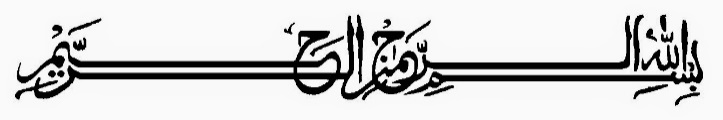 Assalammu’alaikum Wr. WbDengan mengucapkan puji syukur kehadirat Allah SWT yang telah melimpahkan rahmat dan hidayah-Nya, sehingga penulis dapat menyelesaikan penyusunan Tugas Akhir ini yang berjudul “Penentuan Nilai Koefisien Laju Deoksigenasi di Sungai Citarum Segmen Tengah”.Sholawat serta salam semoga tetap terlimpahkan kepada Nabi kita Nabi Muhammad SAW, juga para keluarga, dan para sahabat-sahabatnya, serta penerus Risalah-Nya yang tetap istiqamah dijalan-Nya. Sehingga atas izinnya penulis dapat menyelesaikan sebuah karya tulis Tugas Akhir ini dengan baik.Karya tulis Tugas Akhir ini merupakan salah satu syarat yang harus di penuhi untuk melengkapi program perkuliahan Strata-1 (S1) Program Studi Teknik Lingkungan Universitas Pasundan Bandung.Selanjutnya penulis mengucapkan syukur alhamdulillah kepada Allah SWT yang telah memberikan kesehatan, umur, keselamatan serta limpahan rizki yang tidak terbatas bagi penulis. dalam kesempatan ini penulis menyampaikan terimakasih yang sebesar – besarnya kepada yang terhormat :Ibu Dr. Ir. Yonik Meiliawati M,Env. selaku Dosen Pembimbing I yang telah banyak memberikan bimbingan, pengarahan, saran serta bersedia meluangkan waktu, tenaga dan pikirannya untuk membantu penulis dalam menyelesaikan karya tulis Tugas Akhir ini dengan baik.Ibu Ir. Sri Wahyuni., MT. Selaku Dosen Pembimbing II sekaligus Koordinator Tugas Akhir yang telah banyak memberikan bimbingan, pengarahan, saran serta bersedia meluangkan waktu, tenaga dan pikirannya untuk membantu penulis dalam menyelesaikan karya tulis Tugas Akhir ini dengan baik.Untuk keluarga tercinta terutama Ayah Bpk. Iyan Suryana dan Ibu Olis Holisah serta kakak Tiya Sulistiyani Pratiwi, Amd, atas semua perhatian dan kasih sayang, semangat dan dukungan moril maupun materil sertado’a untuk penulis yang tiada henti - hentinya.Untuk keluarga besar Teknik Lingkungan Universitas Pasundan Bandung angkatan 2011 yang tidak bisa disebutkan satu persatu.Untuk Laboratorium Air Teknik Lingkungan Universitas Pasundan yang telah membantu penulis dalam menyelesaikan penelitian Tugas Akhir ini sampai selesai.Bagi rekan seperjuangan Yogi Abdulah, ST. yang selalu membantu serta memberikan semangat dan dukungan dalam menyelesaikan penyusunan tugas akhir ini.Serta semua pihak yang telah membantu penulis baik secara langsung maupuntidak langsung dalam penyusunan Tugas Akhir ini.Semoga Allah SWT membalas segala kebaikan seluruh pihak yang telahmembantu dalam penyusunan karya tulis Tugas Akhir ini. Penulis berharap semogakarya tulis ini dapat bermanfaat bagi kita semua khususnya bagi penulis dan pembaca pada umumnya.Akhir kata penulis sepenuhnya menyadari bahwa karya tulis ini masih banyakkesalahan dan masih jauh dari sempurna, Sesungguhnya kesempurnaan itu hanyalah milik – Nya, yang berarti segala sesuatu selain – Nyapasti memiliki kekurangan. Semoga Allah SWT memberikan limpahan rahmat dan karunia – Nya kepada kita semua, Aamiin.Wassalammu’alaikum Wr. WbBandung, Maret 2017						                   Anna Ayudina   PenulisDAFTAR ISIABSTRAKKATA PENGANTARDAFTAR ISIDAFTAR TABELDAFTAR GAMBARBAB I PENDAHULUANLatar Belakang								I-1Maksud dan Tujuan Penelitian						I-3Ruang Lingkup Penelitian							I-3Sistematika Penulisan							I-4BAB II TINJAUAN PUSTAKA2.1 Umum									II-1
2.2 Pengertian Sungai								II.2
2.3 Manajemen Sungai							II-3
2.4 Pencemaran Air								II-3
   2.4.1 Sumber Pencemaran Air						II-3
   2.4.2 Bahan Pencemar Air							II-4
   2.4.3 Indikator Pencemaran Air						II-6
2.5 Self Purification (Pembersihan Alami) Sungai				II-9
2.6 Pemodelan Kualitas Air Sungai						II-11
    2.6.1 Oxygen Sag								II-11
    2.6.2 Laju Deoksigenasi							II-13
    2.6.3 Laju Reaerasi								II-13BAB III GAMBARAN UMUM3.1 Umum									III-1
    3.1.1 Lokasi Studi								III-1
3.2 Iklim dan Cuaca								III-5
    3.2.1 Outlet Jatiluhur							III-5
3.3 Tata Guna Lahan								III-7
   3.3.1 Data Fisik Kawasan Sungai						III-7
   3.3.2 Pemanfaatan Sungai Citarum						III-8
   3.3.3 Kualitas Air Sungai							III-9BAB IV METODOLOGI PENELITIAN4.1 Tahapan Penelitian							IV-1
4.2 Studi Pendahuluan							IV-2
   4.2.1 Data Sekunder								IV-2
   4.2.2 Data Primer								IV-2
       4.2.2.1 Penentuan Titik Sampel						IV-2
       4.2.2.2 Pengukuran Langsung						IV-3
       4.2.2.3 Pengambilan Sampel						IV-4
       4.2.2.4 Pemeriksaan Sampel						IV-5
4.3 Studi Utama (Laju Deoksigenasi)						IV-6
    4.3.1 Penentuan Rentang Laju Deoksigenasi di Laboratorium		IV-6
    4.3.2 Penentuan Laju Deoksigenasi Menggunakan Rumus Empiris	IV-7
4.4 Analisis Data								IV-7BAB V HASIL DAN PEMBAHASAN5.1 Data Kualitas Air Sungai Citarum Menurut Kementerian 
       Lingkungan Hidup dan Kehutanan					V-1	
    5.1.1 Data Kualitas Air Sungai Citarum Menurut Pengelolaan 
              Sumber Daya Air (PSDA) Tahun 2015				V-2	
5.2 Kondisi Lokasi Pengambilan Sampel Air Sungai				V-3
5.3 Debit dan Kualitas Air Sungai						V-5
5.4 Perhitungan Laju Deoksigenasi						V-7
   5.4.1 Perhitungan Laju Deoksigenasi Menggunakan 
             Analisis Laboratorium						V-7
   5.4.2 Perhitungan Laju Deoksigenasi Menggunakan 
             Rumus Empiris							V-25
   5.4.3 Penelitian Terdahulu							V-26BAB VI KESIMPULAN DAN SARAN6.1 Kesimpulan								VI-1
6.2 Saran									VI-3DAFTAR TABELTabel 2.1 Parameter Pengaruh waktu  terhadap persentase
                  bahan organik							II-8
Tabel 3.1 Rata-rata Banyaknya Curah Hujan di Kabupaten 
                  Purwakarta, 2009 – 2013						III-5Tabel 5.1 Data Kualitas Air Sungai Citarum					V-1Tabel 5.1 Jadwal Pengambilan Sampel					V-5Tabel 5.2 Hasil Perhitungan Debit Sungai					V-6Tabel 5.3 Nilai Pemeriksaan Parameter Di Lapangan			V-7Tabel 5.4 Akumulasi DO Loss Titik Hulu 1					V-8Tabel 5.5 Hasil Perhitungan y', y'y, dan y² Titik Hulu 1			V-10Tabel 5.6 Akumulasi DO Loss Titik Hulu 2					V-11Tabel 5.7 Hasil Perhitungan y', y'y, dan y² Titik Hulu 2			V-12Tabel 5.8 Akumulasi DO Loss Titik Hulu 3					V-14Tabel 5.9 Hasil Perhitungan y', y'y, dan y² Titik Hulu 3			V-15Tabel 5.10 Akumulasi DO Loss Titik Hilir 1					V-16Tabel 5.11 Hasil Perhitungan y’, y’y, dan y² Titik Hilir 1			V-17Tabel 5.12 Akumulasi DO Loss Titik Hilir 2					V-19Tabel 5.13 Hasil Perhitungan y', y'y, dan y² Titik Hilir 2			V-20Tabel 5.14 Akumulasi DO Loss Titik Hilir 3					V-21Tabel 5.15 Hasil Perhitungan y', y'y, dan y² Titik Hilir 3			V-22Tabel 5.16 Nilai Laju Deoksigenasi dan BOD Ultimate Dengan 
                   Menggunakan  Analisis Laboratorium				V-24Tabel 5.17 Nilai Laju Deoksigenasi Dengan Menggunakan 
                    Rumus  Empiri							V-25DAFTAR GAMBARGambar 2.1 Tahapan Dalam Self Purification				II-10Gambar 3.1 Skema Aliran Sungai Citarum					III-2Gambar 3.2 Peta Daerah Aliran Sungai (DAS) Citarum per 
                       Segmen					III-4Gambar 3.3 Perusahaan Yang Membuang Limbah Langsung ke 
                       Sungai  Citarum						III-7Gambar 3.4 Kondisi Mandi Cuci Kakus Yang Ada di Sepanjang
                      Aliran Sungai							III-8Gambar 3.5 Kondisi Perkebunan Yang Ada di Sepanjang Aliran 
                       Sungai								III-9Gambar 4.1 Tahapan Penelitian						IV-1Gambar 4.2 Peta Aliran Sungai di Purwakarta				IV-3Gambar 5.1 Kondisi Titik Hulu						V-3Gambar 5.2 Kondisi Titik Hilir						V-4Gambar 5.3 Akumulasi DO Loss Hulu 1					V-9Gambar 5.4 Akumulasi DO Loss Hulu 2					V-12Gambar 5.5 Akumulasi DO Loss Hulu 3					V-14Gambar 5.6 Akumulasi DO Loss Hilir 1					V-17Gambar 5.7 Akumulasi DO Loss Hilir 2					V-19Gambar 5.8 Akumulasi DO Loss Hilir 3					V-22